PREVERJANJE ZNANJA MATEMATIKAmaj, 2020OSNOVNE NALOGE1.) Izračunaj.2.) Izračunaj.3.) Izračunaj obseg kvadrata, ki ima stranico a dolgo 7 cm.________________________________________________________________________ZAHTEVNEJŠE NALOGE4.)  Matic bi rad postavil ograjo okoli parcele. Koliko metrov ograje mora kupiti, če ima      njegova parcela oblike in mere kot prikazuje spodnji načrt? 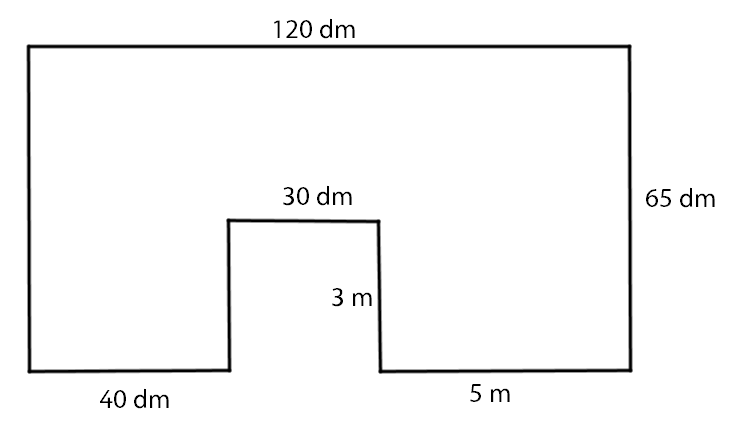 5.) Število 435 najprej pomnoži s številom 18, nato pa število 45 pomnoži še s številom 112. Kolikšna je razlika med zmnožkoma?6.) Koliko korakov dolžine 50 cm narediš na 2 km dolgi poti? 257843 : 62 =534290 : 82 =188907 : 36 =70367 : 19 =5489 * 579033 * 982892 * 4118299 * 39